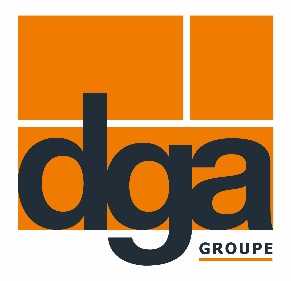 Communiqué de presse du 27/07/2021Un matériau résistant à la chaleur pour des transports publics sûrs à SzczecinLe groupe dga fournit la masse de scellement bitumeuse pour rails BIGUMA®- BAB 20 ZTV pour la rénovation de tramwaysAvec 12 Lignes, 101 arrêts et une longueur de rail de près de 66 kilomètres, le tramway de Szczecin dessert environ 64 millions d'utilisateurs par année et constitue ainsi la charnière principale des transports publics dans la septième plus grande ville de Pologne. Dans le cadre de la grande opération de rénovation des rails de tramway du centre-ville de Szczecin, Dortmunder Gußasphalt GmbH & Co. KG fournit avec sa masse de scellement bitumeuse pour rails BIGUMA®- BAB 20 ZTV un produit qui répond aux exigences strictes de ce domaine d'application et assure une adhérence optimale entre les rails et le revêtement d'enrobé adjacent.L'une des principales exigences ici est la forte exposition à la chaleur en été. La lumière directe du soleil et une température de l'air allant jusqu'à 40 degrés Celsius peut causer un réchauffement de l'enrobé allant jusqu'à 80 degrés. Conséquence possible : la masse de scellement bitumeuse pour rails fond, ce qui rend impossible la circulation sur les voies. Le trafic est alors paralysé jusqu'à ce que les dégâts soient réparés.Résistance à la chaleur vérifiée et testée« En tant que l'un des principaux fabricants de produits bitumineux pour la construction des routes doté d'une expertise de plusieurs années dans le domaine des rails de tramway, ce problème nous est familier », explique Stefaan Haerinck, responsable de ventes du Groupe dga. C'est pourquoi, en collaboration avec l'applicateur local, la société MBJ Plus s.c., qui achète des produits dga depuis 2003 par l'intermédiaire de l'entreprise partenaire du groupe dga en Europe de l'Est, BIGUMA BOHEMIA, s. r. o., l'entreprise a opté pour la masse de scellement bitumeuse pour rails modifiée par des polymères BIGUMA®- BAB 20 ZTV. En raison de sa composition, cette masse est particulièrement résistante à une exposition prolongée à des températures élevées. Cela a été confirmé avec succès à travers des tests approfondis en laboratoire ainsi que par des projets antérieurs.Par ailleurs, grâce à sa configuration plastique-élastique, la masse BIGUMA®- BAB 20 ZTV offre un équilibre optimal entre l'absorption des mouvements et la réduction des tensions dans le joint, ce qui augmente la durée de vie de la masse. Stefaan Haerinck : « Avec BIGUMA®- BAB 20 ZTV, nous ne contribuons pas seulement à la sécurité du trafic ferroviaire, mais nous donnons également aux communes une sécurité de planification ».Environ 30 kilomètres de rails de tramway seront rénovés à Szczecin sur une période de 2 ans. Pour cela, nous appliquerons près de 70 tonnes de masse de scellement bitumeuse pour rails BIGUMA®- BAB 20 ZTV. Nous utiliserons également le primaire approprié COLZUMIX®- Haftgrund, qui forme une couche solidement adhérente sur le rail en combinaison avec la masse. Pour Jan Budaj, propriétaire de MBJ Plus s.c., outre les aspects qualitatifs, la facilité d'application et la fiabilité des délais de livraison sont également des facteurs décisifs dans le choix du matériau : « Plus le coulage d'une masse est rapide et facile, plus notre travail est économique. De plus, tous les usagers seront satisfaits si nous pouvons clôturer le chantier rapidement afin de permettre au trafic de reprendre sans interruption. Tout cela ne serait pas possible sans les délais de livraison fiables de BIGUMA BOHEMIA ».La masse BIGUMA®- BAB 20 ZTV répond aux exigences de la norme « Conditions techniques de livraison pour produits de remplissage de joints dans les surfaces de circulation (TL Fug-StB) » et peut être utilisée dans les fixations d'enrobé, de béton ou de pavés. Le groupe dga propose la masse de scellement bitumeuse pour rails par défaut dans des fûts en tôle mince et dans un carton recouvert de silicone. Vous trouverez plus d'informations sur ce groupe de produits sur notre page d'accueil, https://dga.de/fr/strassenbau/strassenbahnschienen/.Informations sur le texteContact presseKatharina SkubiszDortmunder Gußasphalt GmbH & Co. KGTél. : 	 0231/395797 - 88E-mail : katharina.skubisz@dga.deVolume :3 292 caractères, espaces comprisesVersion :21 juillet 2021Image 1 :Jan Budaj, propriétaire de MBJ Plus s.c. lors du remplissage de BIGUMA®- BAB 20 ZTV dans le centre-ville de SzczecinImage 2 :La masse de scellement bitumeuse pour rails BIGUMA®- BAB 20 ZTV forme, avec le primaire correspondant COLZUMIX®- Haftgrund, une couche solidement adhérente sur le rail